Alan AUBERT-CARLINComédien (JULES) – Metteur en scèneAlan Aubert-Carlin débute le métier de comédien à l’âge de 15 ans, à la télévision et au cinéma. Coté Théâtre, il vit ses premières émotions scéniques sur les planches du Théâtre des Amandiers de Nanterre. Il entame très vite une carrière cinématographique et enchaine les rôles dans des séries télévisées telles que « Les Bleus », « Ligne de feu », « Nos chers voisins » etc… En 2012 il participe au film anglais « The week-end » aux cotés de Jeff Goldblum. Plus récemment, il obtient un rôle dans la série à succès « Scènes de Ménages ». Il y joue Hugo, un ami de Marion (Audrey Lamy), et fait une petite apparition dans la série « Péplum » au coté de Jonathan Lambert et dans la dernière saison de « Alice Nevers, le juge est une femme ». Depuis 2014, il participe à de nombreuses pièces « Le Gâteau de Troie », « Lilly », « Les 7 pêcheurs capitaux », « Pot Pourri ! »… et met également en scène : « Pas liés par hasard », « L’invité », « Pot pourri ! », et « Théâtre sans spectateurs ». Alan exerce également son métier à travers le doublage, discipline qu’il pratique régulièrement. Il prête notamment sa voix à de nombreux dessins animés, séries, documentaires, jeux vidéos… On retrouve ainsi parmi sa voxographie des produits tels que « Psycho-Pass » , « Assassination Classroom », « One piece », « Sauvé par le gong », « The Middle », « Légo Marvel Avengers ».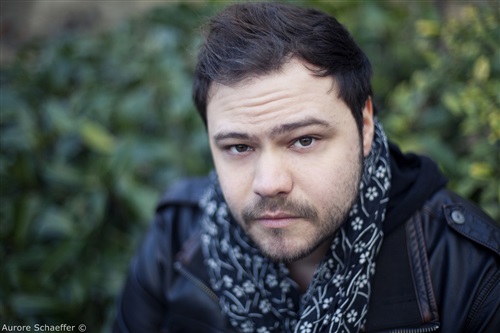 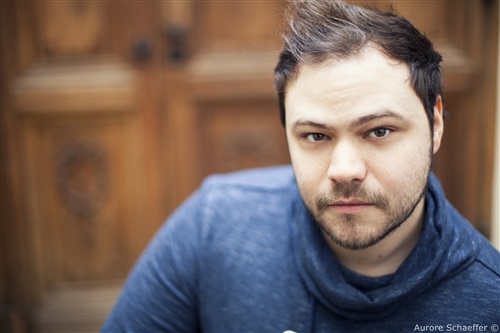 